DĚJEPIS – 7.B: 8. 6. – 12. 6. 2020Milí sedmáci,všechny vás zdravím v týdnu, ve kterém se s některými z vás potkám ve škole. Máme před sebou poslední 2 týdny úkolů. Pokud jste mi něco neposlali, máte v tomto a v následujícím týdnu možnost, mi úkoly odevzdat.V minulém týdnu jste mi posílali dvojí opakování. Někteří z vás byli tak šikovní, že měli vše bez chyby!Nyní vám posílám správná řešení obou úkolů.Učivo 7. ročníku máme již probráno, nyní nám tedy nezbývá nic jiného, než závěrečné opakování a zhodnocení vaší pololetní práce.Odpovědi na závěrečných 12 otázek mi pošlete do konce týdne na email: kolar@zshorni.cz.V přípravě na poslední týden si budete moci zkontrolovat, jak jste byli úspěšní.Mějte se hezkyOPAKOVÁNÍ – POČÁTKY NOVOVĚKU:Správné odpovědi: 1a, 2c, 3a, 4a, 5a, 6b, 7a, 8b, 9c, 10b, 11a, 12c, 13a, 14aOPAKOVÁNÍ – ŠPANĚLSKO, ANGLIE, FRANCIE: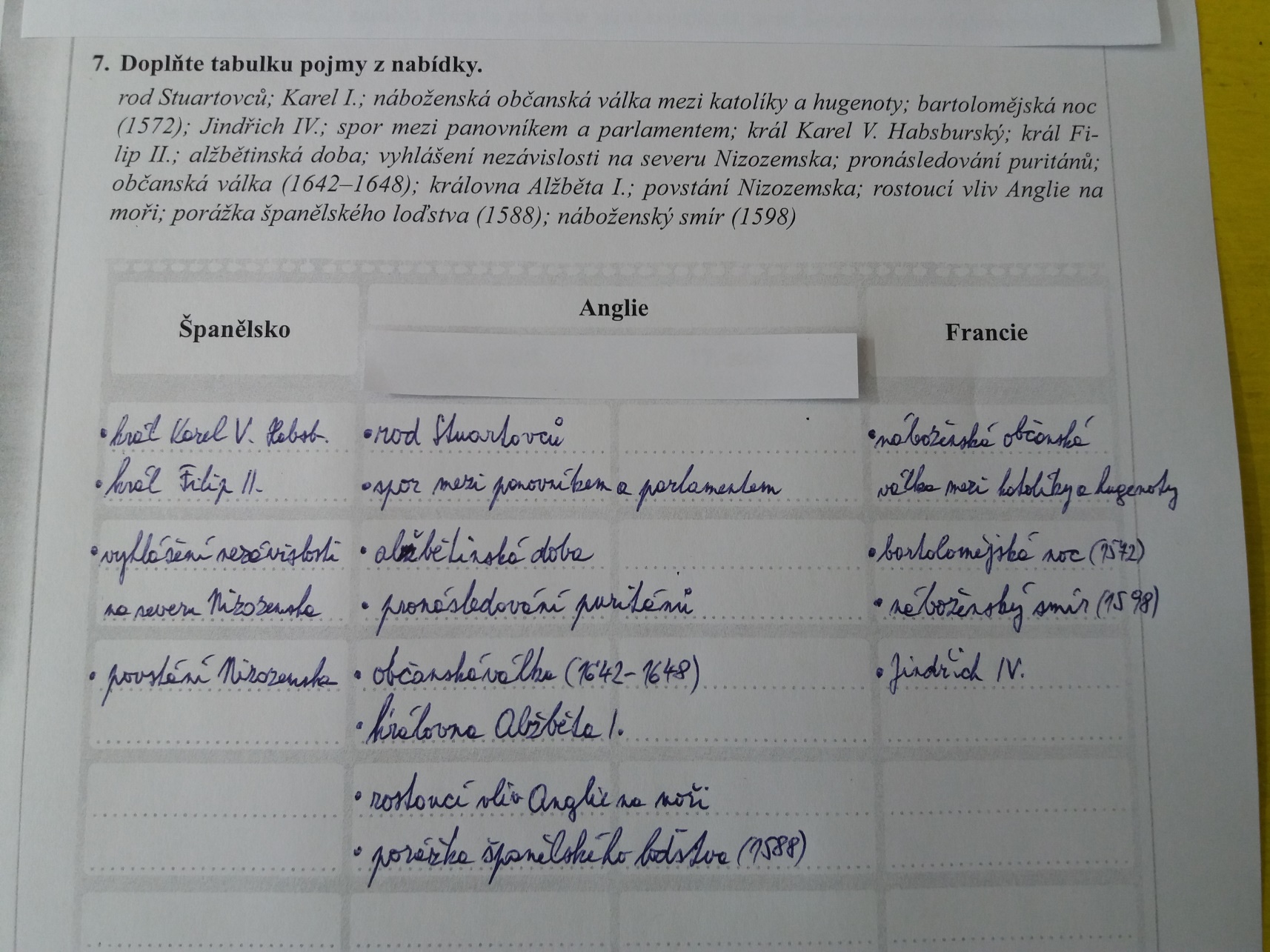 ZÁVĚREČNÉ OPAKOVÁNÍ: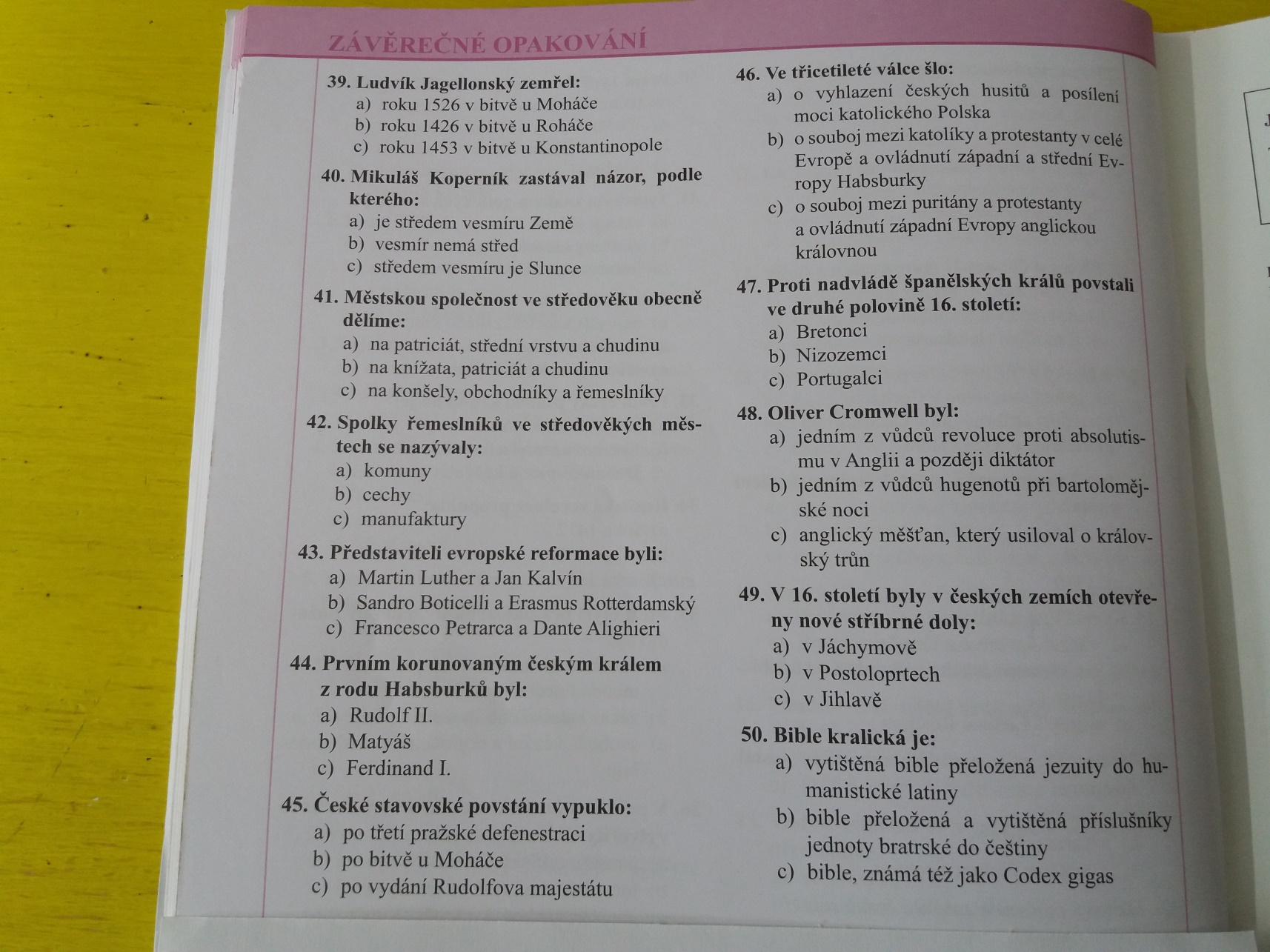 